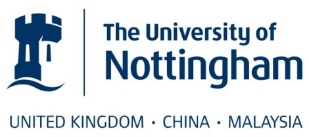 CLINICAL SKILLS FACILITIES BOOKING REQUEST FORMThis form is for either ‘off IMAT’ sessions or as an equipment confirmation, for sessions already booked on IMAT (IMAT booked sessions without a booking form will be prepared as ‘space only’ bookings)Please see the Clinical skills Booking Policy http://nottingham.ac.uk/mhs/facilities/clinical-skills/booking-equipment/index.aspxPART A ROOM BOOKINGWhilst this form gives the option of indicating your preferred teaching area, areas will be allocated according to the best use of space.Please see http://nottingham.ac.uk/mhs/facilities/clinical-skills/about/index.aspx for detailsPART B: TEACHING RESOURCESIf you have a ‘standard equipment list’ filed with us, please enter the filename or reference belowHealth & Safety Risk Assessment: (by submitting this form you are confirming that appropriate Risk Assessment has been undertaken and actioned) Continued overleafPART C: Simulated / Volunteer PatientsPlease submit this form by email to: MS-ClinicalSkill@exmail.nottingham.ac.ukOFFICE USE ONLYSession DetailsDate of SessionStart TimeFinish TimeSession DetailsClass Organiser (email address)Session DetailsClass Teacher (email address)Session DetailsSchool / DivisionSession DetailsModule / Class CodeSession DetailsTotal students undertaking the sessionSession DetailsMaximum individual group sizePreferred Teaching AreaRequestedSet up notesPreferred Teaching AreaZone 1aPreferred Teaching AreaZone 1bPreferred Teaching AreaZone 1cPreferred Teaching AreaZone 1dPreferred Teaching AreaZone 2aPreferred Teaching AreaZone 2bPreferred Teaching AreaZone 2cPreferred Teaching AreaZone 3aPreferred Teaching AreaZone 3bPreferred Teaching AreaZone 4aPreferred Teaching AreaZone 4bPreferred Teaching AreaPreferred Teaching AreaFilename:Filename:EquipmentPlease list your equipment requirements below in as much detail as possiblePlease list your equipment requirements below in as much detail as possibleEquipmentITEMQuantityEquipmentEquipmentEquipmentEquipmentEquipmentEquipmentEquipmentEquipmentConsumablesPlease list your consumable requirements below in as much detail as possiblePlease list your consumable requirements below in as much detail as possiblePlease list your consumable requirements below in as much detail as possibleConsumablesITEMQuantity / sessionQuantity / cohortConsumablesConsumablesConsumablesConsumablesConsumablesConsumablesConsumablesConsumablesWill simulated patients be involved in this sessionMany Many?Expected arrival timeAgreed arrival locationPlease detail refreshments organisedPlease detail refreshments organisedAdditional informationAdditional informationDate receivedSource (email address)Booked (if available)Date confirmed (or declined)Transferred to shared fileBooked byDate / Time